PROFIL DU CONTROLEUR TRI DIMENSIONNEL06/11/2012ANNONCE 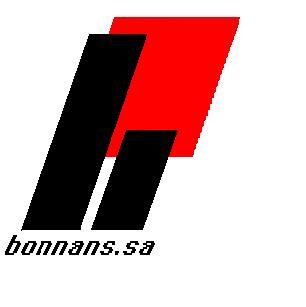 Poste à pourvoir CDDGroupe spécialisé dans le secteur aéronautiqueRecherche pour l’un de ses sites :Un contrôleur qualité H/FPoste basé à Marseille (13)Rattaché au responsable qualité vous aurez pour mission principale de prononcer la conformité des pièces mécaniques. Notamment la conformité dimensionnelle du produit par rapport à sa définition en mesurant les pièces avec les instruments adéquats (contrôle dimensionnel classique) mais aussi la conformité du dossier de fabrication. De niveau CAP, BEP, Bac ou Bac Pro dans le domaine de l’industrie mécanique (métrologie et mesure physique), vous êtes une personne de terrain, vous justifiez d’une expérience professionnelle significative dans le contrôle idéalement acquise dans un environnement industriel.
Rigueur et méthodes seront vos atouts qui vous permettront d’intégrer facilement cette fonction.Rémunération suivant profil.Candidature à envoyer à : l’ANPE qui transmettra.CRITERESFormationNiveau CAP, BEP, BAC ou Bac pro dans les domaines de l’industrie mécanique, de la métrologie et des mesures physiques & dimensionnel.Expériencenature, durée, type de secteur d'activité, de produits...Avoir une expérience dans le contrôle de pièces.Connaissance du secteur industriel souhaité.Connaissances particulièresTechniques ou autresConnaissances et utilisation des différents instruments de mesure exigée.Lecture de plan exigé.Traits de personnalitéRigueurEtre posé et consciencieuxMéthodiqueCommuniquant, bon relationnelCapacité rédactionnelleStatutOUVRIERRémunérationHoraire39 heures par semaineMissionsContrôle des pièces mécaniques et des dossiers de fabrication des pièces, élaboration des bulletins de contrôle.